Słówka Sówkistyczeń, klasa IV-V, zajęcia 13kwadrans, manierka, obieżyświat, ornament, ornitologćwiczenia:Uzupełnij zdanie dzisiejszymi „Słówkami Sówki”. …………………………………………… będący z zawodu …………………………………………… w ……………………………………….. opróżnił ……………………………………………  z …………………………………………… .Uzupełnij krzyżówkę. Blaszany, płaski pojemnik na płyny, używany przez żołnierzy i turystów.Motyw zdobniczy (np. rodzaj czcionki) stosowany w architekturze, sztukach plastycznych, rzemiośle artystycznym. Specjalista w dziedzinie budowy, życia i zwyczajów ptaków.Inaczej 15 minut.Ten, kto wiele podróżuje po świecie.Czy chciałabyś/chciałbyś być obieżyświatem? Odpowiedź uzasadnij w dwóch zdaniach.…………………………………………………………………………………………………………………………………………………………....................……………………………………………………………………………………………………………………………………………………………………………………………………………………………………………………………………………………………………………………..........……………………………………………………………………………………………………………………………………………………………………………………………………………………………………………………………………………………………………………………………..........…………………………………………………………………………………………………………………………………………………………..........…………………………………………………………………………………………………………………………………………………………………Korzystają z przykładu narysuj swój ornament. 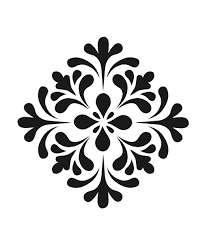 Czym najchętniej napełniłabyś/napełniłbyś manierkę?…………………………………………………………………………………………………………………………………………………………....................…………………………………………………………………………………………………………………………………………………………Jakie trudności napotyka w swojej pracy ornitolog?…………………………………………………………………………………………………………………………………………………………..…………………………………………………………………………………………………………………………………………………………..…………………………………………………………………………………………………………………………………………………………..…………………………………………………………………………………………………………………………………………………………..…………………………………………………………………………………………………………………………………………………………..…………………………………………………………………………………………………………………………………………………………..…………………………………………………………………………………………………………………………………………………………..…………………………………………………………………………………………………………………………………………………………..…………………………………………………………………………………………………………………………………………………………..…………………………………………………………………………………………………………………………………………………………..Co można zrobić w kwadrans?…………………………………………………………………………………………………………………………………………………………..…………………………………………………………………………………………………………………………………………………………..…………………………………………………………………………………………………………………………………………………………..…………………………………………………………………………………………………………………………………………………………..…………………………………………………………………………………………………………………………………………………………..…………………………………………………………………………………………………………………………………………………………..…………………………………………………………………………………………………………………………………………………………..…………………………………………………………………………………………………………………………………………………………..…………………………………………………………………………………………………………………………………………………………..…………………………………………………………………………………………………………………………………………………………..1.2.3.4.5.